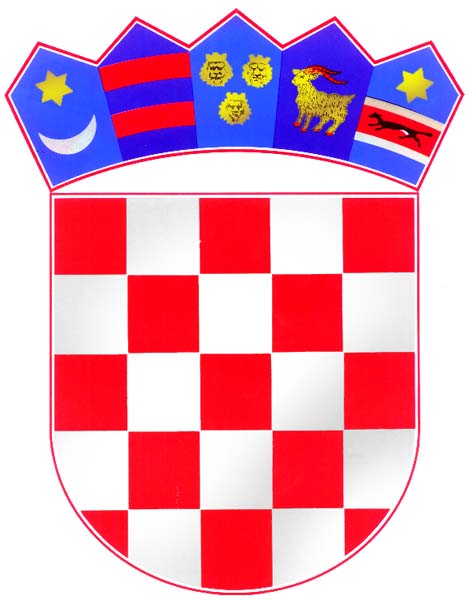 REPUBLIKA HRVATSKA - REPUBBLICA DI CROAZIA					ISTARSKA ŽUPANIJA - REGIONE ISTRIANA			                              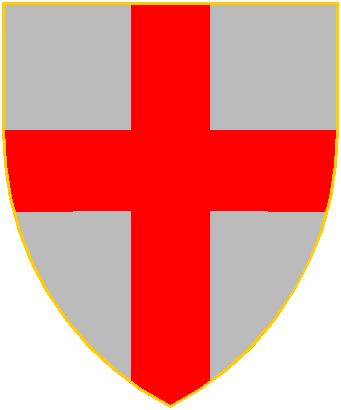 GRAD BUJE - BUIECITTÀ DI BUJE – BUIEUpravni odjel za  prostorno uređenje i upravljanje gradskom imovinom Assessorato all’assetto territoriale e la gestione patrimonialeKLASA/CLASSE: 442-01/23-01/02URBROJ/NUM.PROT.: 2163-2-04-23-1                                                                    Buje/Buie, 10. svibnja/maggio 2023.ZAHTJEV ZA PRIPREMU I POČETAK POSTUPKA JEDNOSTAVNE NABAVE VRIJEDNOSTI  VEĆE OD 9.290,00 EURA I MANJE OD 26.540,00 EURA1. Naziv predmeta nabave* : Nabava električnih  bicikala za projekt „ISTRACONNECT”2. Procijena vrijednosti*: 10.800,00 eura                                                                                                                       3. Osigurana sredstva ( s PDV- om) *: 13.500,00 eura                                                                                                                 4. Rok početka i završetka izvođenja radova/isporuka roba/pružanja usluga: sukladno Ugovoru5. Planirano trajanje ugovora*: sukladno Ugovoru6. Mjesto izvođenja radova/isporuke robe/pružanja usluge*: sukladno Ugovoru7. Dinamika izvođenja radova/isporuke robe/ pružanja usluga: sukladno Ugovoru8. Rok, način i uvjeti plačanja*: sukladno Ugovoru9. Opis predmeta nabave, tehnička specifikacija: sukladno dokumentaciji za nabavu10. Gospodarski subjekti kojima će se dostaviti poziv za dostavu ponuda*:Poziv na dostavu ponuda uputit će se sljedećim gospodarskim subjektima:1.             EXTREMUS d.o.o., Murvi 15, OIB: 47574915641 52466 Novigrad, Hrvatska             E-mail:  moto@extremus.hr        2.          DAVOR BIKE, uslužni obrt, Murine, Prva Ulica 3A, OIB: 73062636447, 52470, Umag. 	 E-mail: davor-bike@pu.t-com.hr3.          AXLE K7 d.o.o., kolodvorska cesta 7,  Koper 6000             E-mail:alen@axle.si                                                                                                                                                             PROČELNICA  										            Jelena Perossa dipl.iur